Ханты-Мансийский автономный округ - Югра(Тюменская область)АДМИНИСТРАЦИЯ Нижневартовского районаМуниципальное бюджетное общеобразовательное учреждение«Излучинская общеобразовательная средняя школа № 1 с углубленным изучением отдельных предметов»ул.Школьная, 5, пгт.Излучинск, Нижневартовский район, Ханты-Мансийский автономный округ-ЮграТюменская область, 628634, тел./факс (3466) 28-25-25ОКПО 47065403, ОГРН  1028601867711,ИНН/КПП 8620010451/862001001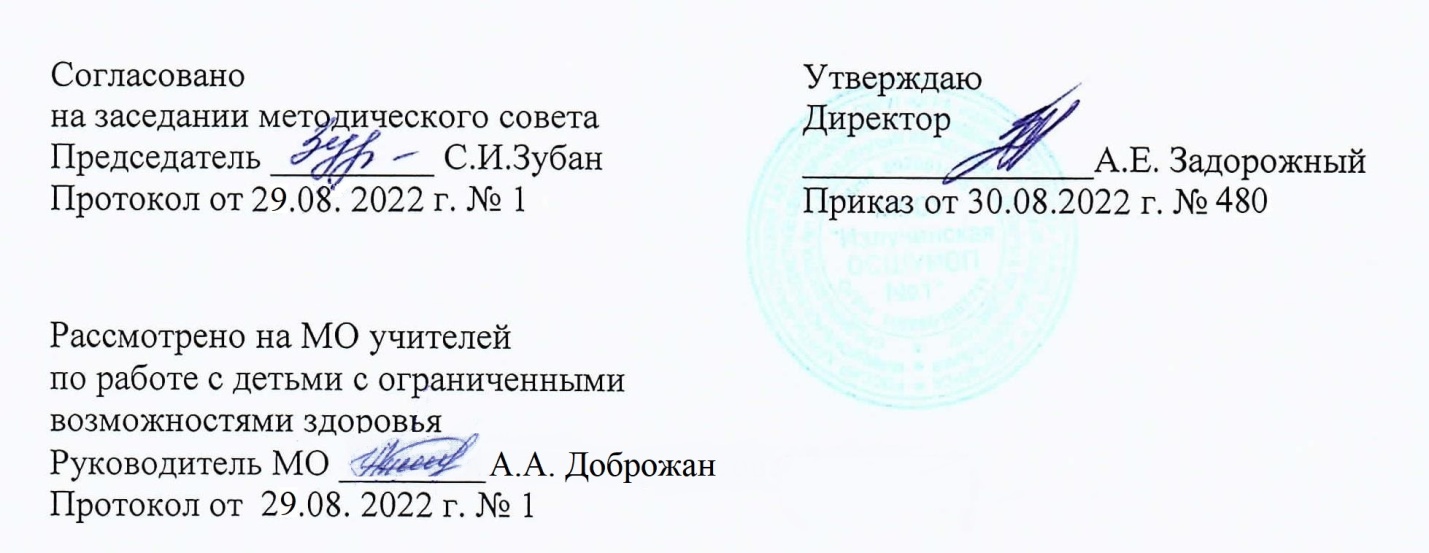 Рабочая программапо изобразительной деятельностиСоставлена на основе адаптированной основной общеобразовательной программы образования обучающихся с умственной отсталостью (интеллектуальными нарушениями) (вариант 1)Излучинск, 2022СодержаниеПланируемые результаты освоения учебного предмета, курса Содержание учебного предметаТематическое планированиеПриложение (календарно-тематическое планирование)2Предметные результаты освоения учебного предмета.Предметные результаты 1 дополнительный – 1 класс. Минимальный уровень:знать назначения художественных материалов, инструментов и принадлежностей, используемых на уроках изобразительного искусства в I классе;названия выразительных средств изобразительного искусства: "линия", "цвет"; названия основных цветов солнечного спектра, цветов ахроматического ряда;названия изображаемых на уроке предметов, действий объектов, изобразительных действий;элементарные	правила	работы	с	краской,	пластилином	(шиной),	клеем, карандашом;строение (конструкцию) изображаемых предметов: части тела человека, части дерева, дома;порядок расположения одного или нескольких изображений на листе бумаги. Достаточный уровень:правильно сидеть за партой, правильно располагать лист бумаги на парте, придерживая его рукой; правильно держать при рисовании карандаш, при рисовании красками - кисть;подготавливать к работе и аккуратно убирать после работы свое рабочее место; обводить карандашом шаблоны несложной формы, пользоваться трафаретом; проводить от руки вертикальные, горизонтальные и наклонные линии, не вращаяпри этом лист бумаги; соединять линией точки;различать цвета, которыми окрашены предметы или их изображения;закрашивать цветными карандашами, соблюдая контуры; рисовать сразу кистью, пятном, без предварительного изображения карандашом;узнавать,	называть	геометрические	формы	(круг,	квадрат,	треугольник, прямоугольник, овал);передавать в рисунках форму несложных плоскостных и объемных объектов, устанавливать ее сходство с известными геометрическими формами с помощью учителя; отождествлять свой рисунок с предметом;подготавливать к работе пластилин (глину); использовать приемы лепки: раскатывание комка кругообразными движениями между ладонями до образования шара; продольными движениями ладоней до образования палочки, сплющивания полученного образования, ощипывания и т.д.; примазывать отдельные части при составлении целой формы.Предметные результаты 2 класс. Минимальный уровень:рассказывать о работе художника, ее особенностях (элементарные сведения); требования к композиции изображения на листе бумаги;некоторые характерные признаки деревьев разных пород (березы, ели, сосны); строение дерева (части дерева);речевой материал, изучавшийся в I и II классе; Достаточный уровень:3рисовать простым карандашом волнистые, ломаные, прямые линии в разных направлениях	(горизонтальном,	вертикальном,	наклонном	к	горизонтальному направлению);рисовать предметы с простой, слабо расчлененной формой (с помощью опорных точек, по шаблону или самостоятельно, от руки);изображать фигуру человека в лепке и в рисунке под руководством учителя и по памяти, самостоятельно;рисовать деревья сразу кистью или фломастером, передавая отличительные признаки, учитывая строение;изображать дома городского и деревенского типа;передавать основные смысловые связи в несложном рисунке на тему;выполнять в технике аппликации узоры в полосе, достигая ритма повторением и чередованием формы или цвета;следовать	предложенному	учителем	порядку	действий	при	складывании аппликации, в лепке, рисовании.Предметные результаты 3 класс. Минимальный уровень:сравнивать свой рисунок с изображаемым предметом;части конструкции изображаемого предмета (строение объектов): части дерева, дома, тела человека;названия некоторых народных и национальных промыслов, изготавливающих игрушки (Дымково, Городе ц и др.);иметь представление о приемах передачи глубины пространства (загораживании одних предметов другими, зрительном уменьшении их по сравнению с расположенными вблизи;Достаточный уровень:планировать деятельность при выполнении частей целой конструкции;находить правильное изображение знакомого предмета среди выполненных ошибочно;исправлять свой рисунок, пользуясь ластиком;достигать в узоре при составлении аппликации ритм повторением или чередованием формы и цвета его элементов;изображать элементы Городецкой росписи;соотносить форму предметов с геометрическими эталонами (на что похожа форма); владеть приемами осветления цвета (разбавлением краски водой или добавлениембелил);рассказать, что изображено на картине, перечислить характерные признаки изображенного времени года.Предметные результаты 4 класс. Минимальный уровень:сравнивать свой рисунок с изображаемым предметом;части конструкции изображаемого предмета (строение объектов): части дерева, дома, тела человека;названия некоторых народных и национальных промыслов, изготавливающих игрушки (Дымково, Городе ц и др.);4иметь представление о приемах передачи глубины пространства (загораживании одних предметов другими, зрительном уменьшении их по сравнению с расположенными вблизи;иметь представление о существующем в природе явлении осевой симметрии. Достаточный уровень:планировать деятельность при выполнении частей целой конструкции;находить правильное изображение знакомого предмета среди выполненных ошибочно; исправлять свой рисунок, пользуясь ластиком;достигать в узоре при составлении аппликации ритм повторением или чередованием формы и цвета его элементов;изображать элементы Городецкой росписи;соотносить форму предметов с геометрическими эталонами (на что похожа форма?);владеть приемами посветления цвета (разбавлением краски водой или добавлением белил);рассказать, что изображено на картине, перечислить характерные признаки изображенного времени года.5Содержание учебного предмета.Содержание учебного предмета 1 дополнительный – 1 класс. «Обучение композиционной деятельности»Обучение умению размещать рисунок (а в аппликации - готовое вырезанное изображение) на изобразительной плоскости. В связи с этим - работа над понятиями середина листа, край листа.Формирование умения учитывать:горизонтальное и вертикальное расположение листа бумаги в зависимости от содержания рисунка или особенностей формы изображаемого предмета;размеры рисунка в зависимости от величины листа бумаги. При объяснении учитываются рациональные и ошибочные варианты изображений - старые детские работы.Формирование умения организовывать предметы в группы по смыслу.Обучение умению повторять и чередовать элементы узора (развивать у учащихся чувство ритма при составлении узора). Использование в этой работе вырезанных силуэтных изображений.Использование шаблонов при рисовании по памяти и по представлению. Примерные задания.Составление аппликации из вырезанных изображений объектов или их частей (Яблоки и груши на тарелке, Грибы, Кувшинчик с цветами, Большие и маленькие рыбки аквариуме, Листопад - по выбору учителя).Составление узора в полосе из вырезанных геометрических форм, листьев (Коврик для игрушек).Рисование по памяти, по представлению с помощью шаблонов: Листопад, Грибы на пеньке и т.п. Рисование с помощью опорных точек: Кораблик на воде, Флажки на веревке и т.п. - по выбору учителя.«Развитие у учащихся умений воспринимать н изображать форму предметов, пропорции и конструкцию»Обучение приемам анализа предметов: выделение основных частей в строении (конструкции) объектов изображения, признаков их формы (обследованию предметов с целью их изображения). Обучение приемам изображения несложных, слабо расчлененных предметов с выраженными особенностями формы. Использование метода сравнения при обучении детей умению выделять признаки предметов (особенности формы, величину, пропорции частей, конструкцию предметов), использование очередности видов работ: лепка, составление изображений в виде аппликации (составление из частей целого), изображение предмета под диктовку с демонстрацией этапов изображения на доске), самостоятельное изображение предмета сходного с натурой или образцом, равного по величине и рядом - большего и меньшего по величине.Формирование	графического	образа	дерева	(представления	и	способа изображения). Обучение приемам изображения ствола, ветвей, их взаимосвязи; обращение внимания детей на утоньшение ствола к верхушке, сучьев и веток - к их концу.Формирование     образа     человека.     Части     тела     человека,     пространственное расположение частей, места их соединений, пропорции. Расположение частей фигуры6человека в рисунке, лепке и аппликации (в положении человек стоит: руки опущены, расставлены в стороны; ноги соединены вместе, расставлены на ширину плеч).Формирование	графического	образа	дома	(постройки).	Части	дома,	их пространственное расположение, пропорции частей в конструкции (при использовании видов работ: аппликация, рисунок - графический диктант, возможно использование точек; самостоятельное изображение).Примерные заданияЛепка (натура дается в сравнении): яблоко и груша; морковь и свекла; грибы, кувшин. Лепка игрушек: русская матрешка, утенок.Лепка сложно расчлененных объектов (поэтапно, под руководством учителя): человечек; барельефы: дом и дерево (из скатанных из пластилина отрезков шнура).Составление аппликации дома деревенского и городского типа из вырезанных из цветной бумаги квадратов, прямоугольников, треугольников (с дорисовыванием окон и др. карандашом, фломастером).Рисование с натуры предметов простой, слабо расчлененной формы: флажки квадратные и прямоугольные (в сравнении, с использованием вспомогательных опорных точек); воздушный шар, мяч, колесо велосипеда.Рисование с натуры вылепленных предметов (барельефов Дом и Дерево; объемных изображений); рисование выполненных аппликаций (Дом, Снеговик и т.п. - по выбору учителя).Рисование по памяти нарисованных с натуры предметов (как упражнение в запоминании) с использованием игровой формы проведения занятия (Кто лучше запомнил?).«Обучение восприятию произведений искусства»Формирование умения узнавать и называть в репродукциях картин известных художников, в книжных иллюстрациях предметы, животных, растения; называть изображенные действия, признаки предметов.Рекомендуемые для демонстрации произведения: натюрморты Ж.-Б. Шардена, В. Ван Гога (Кувшины), П. Сезанна, П. Кончаловского; И. Левитана Золотая осень; И. Шишкина Рожь, Зима; работы Ватагина - или др. по выбору учителя, доступные пониманию учащихся.«Развитие у учащихся восприятия цвета предметов и формирование умений переливать его в живописи»Обучение приемам заштриховывания контура простым и цветными карандашами. Формирование умений работав красками (гуашью), пользоваться палитрой. Ознакомление детей с приемами, используемыми в народной росписи Дымково и Городца (точки, дужки, штрихи, тычок). Прием примакивание. Работа кончиком и корпусом кисти.Введение в активный словарь детей названий основных и составных цветов в пределах солнечного спектра, название цветов ахроматического ряда (черный, серый, белый). Обучение и упражнение в узнавании и назывании локального цвета предметов.Формирование эмоционального восприятия цвета: радостные эмоциональные впечатления от цветов солнечного спектра (при рисовании радуги).Примерные задания.Рисование сразу кистью - Радуга.7Раскрашивание изображений предметов, нарисованных ранее (овощи, фрукты с ровной окраской; листья в осенней окраске).Роспись игрушек, вылепленных из глины на уроках изобразительного искусства или ручного труда: русская матрешка, Птичка (гуашь по глине). Вариант работы: роспись силуэтных изображений игрушек, вырезанных учителем из бумаги.Выполнение цветных кругов с темной и белой оживкой, используемых в современной городецкой росписи; изображение ягод тычком.Рисование сразу кистью гуашью: веточки акации, цветы ромашка, василек, одуванчик и т.п. (способом примакивание) - графический диктант (работа сразу кистью, гуашью); изображение фризом - травка, дерево, солнце, цветы в траве и т.п.Речевой материалСлова, словосочетания, фразы:Карандаш, краска, кисть (кисточка), ластик, банка, вода, тряпочка, бумага, альбом, глина (пластилин), клей, ножницы, шаблон; рисунок, аппликация, лепка; цвет, линия, круг, квадрат, узор; художник, картина; рисовать, стирать (ластиком); идет, стоит; лепить, размять, оторвать,(На предыдущем занятии, на котором учитель поставил задачу изучить детей различать и изображать форму предметов, они нарисовали контуры перечисленных объектов.Данный речевой материал учитель использует на уроках изобразительного искусства, повторяет и закрепляет его, пополняя новыми словами, словосочетаниями и фразами на протяжении обучения детей (1-1V класс).красный, синий, желтый, зеленый, оранжевый, фиолетовый; черный, белый, серый; прямой, толстый, тонкий; большой, маленький (не)правильно, (не)красиво, хорошо (плохо), середина (посередине)туловище, голова, руки, ноги, шея (части тела человека); ствол, ветки, листья (части дерева); крыша, стены, окна (части дома).Приготовь рабочее место. Налей в банку воду. Возьми карандаш... Нарисуй посередине листа (бумаги). Это рисунок (картина). Это край листа.Что будем рисовать? Покажи свой рисунок. Смотри как надо рисовать. Какая форма? На что похожа? Какой по цвету? Какой цвет? Как называется?Нарисуй здесь. Нарисуй так. Работай красками так. Нарисуй посередине листа. Держи кисть вот так (вертикально) - демонстрация приемов. Скачала, нарисую..., потом нарисую...Разомни пластилин. Скатай шар, раскатай "палочку". Будем лепить человечка. Слепи голову... и т.д.Содержание учебного предмета 2 класс. «Обучение композиционной деятельности»Закрепление умения размещать рисунок (в аппликации 2-3 готовых вырезанных изображения или силуэта) на изобразительной плоскости. Продолжение работы над понятиями середина листа, край листа (верхний, нижний, левый, правый).Закрепление умения учитывать расположение листа бумаги (горизонтальное или вертикальное) в зависимости от содержания рисунка или особенностей формы изображаемого предмета; размеры рисунка в зависимости от величины листа (Учитель использует в этой работе правильные и ошибочные варианты изображений - детские8работы); наряду со словесной речью учитель использует жесты, характеризующие направление, протяженность, подчеркивающие размер предметов.Обучение детей способам построения рисунка (многопредметное и фризовое построение). Обращение внимания детей на смысловые связи в рисунке, на возможные варианты объединения предметов в группы по смыслу.Обучение детей приемам вырезания силуэтов предметов симметричной формы из бумаги, сложенной вдвое. Обучение способам достижения ритма в узоре в полосе повторением и чередованием формы и цвета элементов узора.Формирование умений планировать деятельность (в лепке, в процессе работы над аппликацией, при рисовании с натуры, в декоративной работе). Выделение этапов очередности.Примерные задания.Коллективное составление композиции из вылепленных человечков: (Хоровод), из наклееных на общий фон аппликаций (например, Веселые Петрушки, Игрушки на полке).Рисование на темы: Утки на реке, Осень в лесу, Снеговик во дворе, Деревья весной, (гуашью на соответствующем фоне).Выполнение аппликаций: Ваза с цветами (цветы дорисовываются карандашом); Узор в полосе из листьев и цветов - Красивый коврик;Выполнение барельефа: Ветка с вишнями и его зарисовка.Раздел: «Развитие у учащихся умений воспринимать и изображать форму предметов, пропорции, конструкцию».Формирование у детей умения проводить сначала с помощью опорных точек, затем от руки волнистые, ломаные линии в разных направлениях; прямые линии - в вертикальном, -горизонтальном и наклонном направлении (возможно использование приема дорисовывания).Обучение приемам изображения сначала с помощью опорных точек, затем без них от руки - геометрических форм - эталонов: круга, квадрата, прямоугольника, треугольника, овала. Использование приема дорисовывание изображения в формировании этих умений.Развитие умения анализировать форму предметов. Формирование представлений и способов изображения различных деревьев (береза, ель, сосна).Формирование представления и развитие умения изображать человека в одежде в статической позе (человек стоит).Развитие умения рисовать жилые постройки: разные дома городского типа (с использованием приема сравнения).Примерные задания.Лепка: объемное изображение человека в одежде (женщина в длинной юбке, кофте, фартуке, в головном уборе - после демонстрации дымковской игрушки Барыня); игрушки Котенок; Снеговик (пластилин или глина, стека), Птичка зарянка.Аппликация: Петрушка, Сказочная птица - для праздника птиц. (Составление целого изображения из заранее вырезанных частей: кругов, овалов, округлых деталей, соответствующих определенной форме части тела изображаемого объекта).Рисование:	упражнения	в	проведении	прямых,	волнистых	и	ломаных, зигзагообразных линий карандашом в здании Сломанный телевизор (рисуются полосы разных видов на экранах телевизоров); Волны на море, Забор, Лес вдали, Динозавр9(дорисовывание ломанными линиями спины, хвоста, зубов в изображении); изображение с натуры двух сосудов, сходных по форме, но имеющих разные пропорции и размеры (кружки, бутылки из-под молока и простокваши) - работа простым карандашом или фломастером.Зарисовка с натуры вылепленного из пластилина человека (Женщина или Мама); зарисовка выполненной ранее аппликации Петрушка, Сказочная птица или др. (по выбору учителя).Рисование по памяти выполненных ранее изображений (работа карандашом) - по выбору учителя. Береза, ель, сосна. Деревья осенью и зимой, Дом в деревне, Дом в городе - по выбору учащихся.«Развитие у учащихся восприятия цвета предметов и формирование умений передавать его в живописи»Обучение приемам получения составных цветов в работе с акварелью (зеленого, оранжевого, фиолетового, коричневого). Совершенствование умений узнавать и называть локальный цвет предмета.Совершенствование умения работать цветными карандашами и краской (гуашью). Обучение приемам работы акварельными красками (умение разводить краску на палитре, покрывать поверхность бумаги краской, работая влажной кистью, кончиком и корпусом и т.д.). Закрепление приема работы красками примакивание (акварелью).Примерные задания.Рисование сразу кистью: деревья Сосна, Ель; Волны на море; Кораблик плывет по воде.Роспись игрушек, выполненных на уроках изобразительного искусства (вариант работы: роспись силуэтных изображений, вырезанных учителем из бумаги): Человек в одежде, Мама в новом платье, Птичка, Котенок или др. - по выбору учителя.Раскрашивание нарисованных с натуры фруктов, овощей, цветов, грибов; листьев несложной формы (акации, клевера и т.п. - на тонированной бумаге).Работа красками в сравнении: Солнышко светит, белые облака, Серая туча, идет дождь - сопоставление радостных и мрачных цветов (графический диктант гуашью по тонированной голубым цветом и серым цветом бумаге).«Обучение восприятию произведений искусства» Беседа по плану:Кто написал картину.Чем написал художник картину, на чем. Что художник изобразил на картине.Как нужно смотреть и понимать картину.Материал к уроку. Произведения живописи и книжной графики: И. Левитан Золотая осень; А. Саврасов Грачи прилетели; И. Шишкин Лес зимой, иллюстрации к сказкам Ю. Васнецова, В. Конашевича, Е. Рачева или др. - по выбору учителя, доступные пониманию учащихся.Речевой материалВо втором классе закрепляется речевой материал I класса. Новые слова, словосочетания, фразы:Гуашь, фон, акварель; береза, ель, сосна; одежда; кончик кисти; смешивать краски;10круглый, квадратный, треугольный; смешай краски. Примакивай кистью вот так... Я смешиваю краски. Картину нарисовал художник. Что он нарисовал? Что это? Что де-лает? Какое время года? Почему?Содержание учебного предмета 3 класс. «Обучение композиционной деятельности»Закрепление умения размещать рисунок на изобразительной плоскости, учитывать протяженность листа бумаги в зависимости от содержания рисунка или особенностей формы изображаемого предмета; закрепление умения	учитывать	необходимость соответствия размера рисунка и величины листа бумаги.Развитие пространственных представлении. Работа над понятиями перед..., за..., около..., рядом..., с..., далеко от..., посередине, справа от..., слева от....формирование умения изображать предметы в рисунке при передаче глубины пространства: ближние - ниже, дальние - выше на листе бумаги; использовать прием загораживания одних предметов другими, уменьшения величины удаленных предметов по сравнению с расположенными вблизи от наблюдателя.Знакомство с различными вариантами построения композиции в декоративной работе (в вертикальном и горизонтальном формате), обучение способам достижения ритма в узоре повторением и чередованием формы и цвета его элементов.Формирование умения самостоятельно планировать свою изобразительную деятельность (лепка, работу над аппликацией, рисование).Примерные задания.Рисование на темы: Осень. Птицы улетают; Дети лепят снеговика; Скворечник на березе. Весна; Деревня. Дома и деревья в деревне летом. Иллюстрирование сказки Колобок: Колобок лежит на окне, Колобок катится по дорожке.Выполнение аппликаций: Закладка для книг (узор из растительных форм). Разная посуда (коллективная работа: на цветной фон наклеиваются чашки, кружки, кринки, которые дети вырезают из полосок сложенной вдвое бумаги).Выполнение узора с помощью картофельного штампа (элементы узора -растительные формы, снежинки и т.п. - выполняются с помощью учителя).Раздел: «Развитие у учащихся умений воспринимать и изображать форму предметов, пропорции, конструкцию»Формирование навыков обследования предметов с целью их изображения; использование метода сравнения в этой работе, определенной последовательности в видах работ: сначала лепка, затем составление аппликации и рисование.Формирование умения соотносить форму предмета с эталонными геометрическими фигурами (кругом, овалом, квадратом и др.).Формирование представлений о строении тела животных и способах изображения некоторых животных в лепке и аппликации (с опорой на образы дымковских игрушек: Лошадка, Гусь или др.).Формирование умения передавать движение формы (человек идет, бежит: дерево на ветру, развивающийся на ветру флаг).Формирование элементарных представлении о явлениях симметрии и асимметрии в природе. Знакомство с осевой симметрией на примере строения насекомых (бабочка, стрекоза, жук), конструктивных особенностей посуды (кринка, стакан, кастрюля).11Обучение приемам изображения элементов декора Городецких игрушек (листья, цветы, бутоны). Выполнение узора в квадрате с использованием элементов Городецкой росписи. Обучению приему составления узора в квадрате с учетом центральной симметрии в аппликации.Примерные задания.Лепка; Зайчик, Гусь по мотивам дымковской игрушки; пирамида из шаров, круглых лепешек, вылепленных в сериации по величине из пластилина; Человек стоит -идет - бежит (преобразование вылепленной из пластилина фигурки человека).Аппликация:	Бабочка	(вырезание	из	цветной	бумаги,	сложенной	вдвое; дорисовывание фломастером); Узор в квадрате из листьев;Рисование с натуры вылепленных игрушек: Лошадка или Гусь по выбору учителя; рисование с натуры разной посуды: чашки, кружки, кринки и т.п.Рисование по образцу и наблюдению: Деревья зимой (черная гуашь, кисть, шариковая ручка). Деревья осенью. Дует ветер.Рисование с натуры вылепленного человечка в положении статики и динамики (стоит, идет, бежит).Рисование элементов Городецкой росписи (листья, бутоны, цветы). Составление узора в квадрате: Коробочка.Развитие: «Развитие у учащихся восприятия цвета предметов и формирование умений передавать его в живописи»Расширение представлений учащихся о цвете и красках: работа над понятиями основные (главные) цвета - красный, синий, желтый и составные цвета (как цвета, которые можно составить из основных, главных цветов - зеленый, оранжевый, фиолетовый, коричневый).Развитие технических навыков работы красками. Закрепление приемов получения смешанных цветов на палитре. Обучение приемам посветления цвета (разбавлением краски водой или добавлением белил). Получение голубой, розовой, светло-зеленой, серой, светло-коричневой краски. Использование полученных осветленных красок в сюжетных рисунках, в декоративном рисовании, в рисовании с натуры и по представлению.Примерные заданияРисование с натуры трех пиров, окрашенных в главные цвета.Рисование с натуры или по представлению предметов, которые можно окрасить составными цветами (например, лист тополя, апельсин, цветок и т.п.)Упражнение: Получение на палитре оттенков черного цвета (темно-серый, серый, светло-серый), зеленого цвета (светло-зеленый), и окраска изображений (например, лист сирени, монеты и т.п.).Раскрашивание нарисованных с натуры предметов (посуда, игрушки самой простой формы, например, мяч, кубики и т.п.).Рисование элементов Городецкой или Косовской росписи (листья, бутоны, цветы). Работа в цвете на темы: Осень. Птицы улетают, Дети лепят снеговика, Скворечникна березе. Весна, Деревня. Дома и деревья в деревне летом. (Использование расширенных знаний учащихся о цвете, закрепление приемов получения светлых оттенков цвета при изображении кеба, земли, стволов деревьев).«Обучение восприятию произведений искусства»12Формирование у учащихся представлений о работе художника. Развитие умений рассматривать картины, иллюстрации в книге, предметы декоративно-прикладного искусства.Беседа по плану:Как художник наблюдает природу, чтобы ее нарисовать.Как	он	рассматривает	предметы,	чтобы	их	нарисовать,	придумать другие.Как художник изображает деревья в разные времена года.Как художник придумывает узоры для украшения предметов, ткани и др. Примерный материал к урокам:Произведения живописи: И. Левитан Золотая осень, Весна. Большая вода, Березовая роща, И. Шишкин Лес зимой, Рожь, Дубы; Куинджи Березовая роща; А. Саврасов Грачи прилетели; И. Бродский Опавшие листья; А. Пластов Колокольчики и ромашки, Первый снег; К. Коровин Зимой; Ф. Толстой Ветка липы.Произведения декоративно-прикладного искусства: полотенце, платки с узорами, изделия Городца, Косова, Дымково, Хохломы, Каргополя.Речевой материал.Закрепление речевого материала I и II класса. Новые слова, словосочетания, фразы:Художник, природа, красота; белила, палитра; ритм (в узоре); фон; украшение, движение; загораживать, украшать, изображать, рассматривать, сравнивать; уменьшаться (маленький), увеличиваться (большой); придумывать; идет, бежит, стоит; развевается (флаг на ветру); примакивать, высыхать (о краске);светлый (светло-синий), и т.д; голубой, розовый, серый; широкий, узкий; высокий, низкий; близко, далеко; форма предмета, кончик кисти, ритм в узоре, (картофельный) штамп, русский узор, народный узор; Россия, Русь, народ, русский и другие народности, приготовь рабочее место; рисуй, чтобы было похоже (одинаково). Рисуй, как запомнил (по памяти); работай кончиком кисти, вот так; помой кисточку в воде; в узоре повторяется форма и цвет; фон в узоре желтый; форма предмета похожа на овал. Сначала нарисую ствол, потом ветки. Машина загораживает дом.Содержание учебного предмета 4 класс. «Обучение композиционной деятельности»Совершенствование умений передавать глубину пространства: уменьшение величины удаленных предметов по сравнению с расположенными вблизи от наблюдателя; загораживание одних предметов другими. Планы в пространстве - передний, задний, средний (использование макета и панно "В деревне" с изображенным пейзажем на трех планах, вариантами изображения домов деревенского типа и деревьев, разных по величине: больших маленьких, средних).Обучение	приему	построения	сюжетной	и	декоративной	композиции	с использованием симметричного расположения ее частей (элементов), позволяющему достигать равновесия на изобразительной плоскости.Обучение приему построения композиции в прямоугольнике с учетом центральной симметрии.13Знакомство с выразительными средствами сказочного изображения (избушка-на курьих-ножках; деревья в дремучем лесу, сказочном лесу с глазами из двух дупел, сучьями и ветками, похожими на руки и т.п.).Примерные заданияРисование с натуры: Ваза с цветами (натюрморт); Веточка мимозы;Рисование на тему: Грузовик и автобус едут по городу (на фоне домов городского типа); Деревья осенью. Дует ветер; Ребята катаются с гор.Декоративное рисование: Полотенце (узор в полосе, элементы узора - листья, цветы, уточки).Составление аппликации: Фантастическая (сказочная) птица. Декоративная лепка: Кувшин в виде поющего петуха.«Развитие у учащихся умений воспринимать и изображать форму предметов, пропорции, конструкцию»Закрепление	умений	обследовать	предметы	с	целью	их	изображения. Совершенствовать     умения     изображать     с     натуры,     соблюдая     последовательность изображения от общей формы к деталям. (Использование объяснения фронтального поэтапного показа способа изображения, графического диктанта; самостоятельной работы учащихся по памяти).Закрепление умения изображать деревья в состоянии покоя и в движении (в ветреную погоду). Учить видеть и передавать в лепке и рисунке изгибы и узорветвей.Формирование образа человека. Портрет человека (части головы и части лица человека), формирование образов животных.Обучение приемам исполнения косовской росписи посуды (работа корпусом и кончиком кисти, примакивание).Закрепление представления о явлении центральной симметрии в природе; составление узора в круге и овале с учетом центральной симметрии (элементы узора -геометрические формы и стилизованные формы растительного мира).Примерные заданияЛепка: барельеф на картоне Дерево на ветру; игрушка Лошадка - по мотивам каргопольской игрушки; Зайка, Котик Петушок - стилизованные образы, по выбору учащихся;Аппликация: составление узора в круге и овале из вырезанных цветных маленьких и больших кругов, силуэтов цветов, листьев; Чебурашка, Мишка (из вырезанных кругов и овалов), с дорисовыванием.Рисование с натуры и по памяти предметов несложной слабо расчлененной формы (листьев дуба, крапивы, каштана; растение в цветочном горшке); предметов с характерной формой, несложной по сюжету дерево на ветру).Передавать	глубину	пространства,	используя	загораживание	одних предметов	другими,     уменьшая	размеры	далеко	расположенных	предметов	от наблюдателя; работать акварелью по-мокрому.14Тематическое планирование 1 дополнительный – 1 класс.№	Тема	Кол-во	Контрольные	Практически	Планируемые	Целевые1	1 четверть17 2 четверть28 3 четверть52 4 четвертьчасов	/самостоятель ные работые работы	результаты1.Знать назначения художественных материалов, инструментов и принадлежностей, используемых на уроках изобразительного искусства в I классе 2.Знать названия выразительных средств изобразительного искусства1.Знать элементарные правила работы с краской, пластилином (шиной), клеем, карандашом 2.Знать строение (конструкцию) изображаемыхпредметов: части тела человека, части дерева, дома 3.Знать порядок расположения одного или нескольких изображений на листе бумаги.1.Уметь ориентироваться на изобразительной плоскости подготавливать к работе и аккуратно убирать после работы свое рабочее место; 2.Уметь проводить от руки вертикальные,горизонтальные и наклонные линии, не вращая при этом лист бумаги; соединять линией точки.1.Уметь использовать приемы: вырезания ножницами (резать по прямой линии полоски бумаги) и аккуратного наклеивания2.Уметь узнавать и различать в книжных иллюстрациях, репродукциях изображенные предметы и действия3.Уметь сравнивать их между собой по форме, цвету, величине под руководством учителя.15приоритеты воспитания1.Уметь ставить перед собой цели и проявлять инициативу, отстаивать своё мнение и действовать самостоятельно, без помощи старших 2.Стремиться узнавать что-то новое, проявлять любознательност ь, ценить знания 3.Стремиться устанавливать хорошие отношения с другими людьми 4.Быть трудолюбивым, следуя принципу «делу — время, потехе — час» как в учебных занятиях.Тематическое планирование 2 класс.№	Тема1	1 четверть1	2 четверть.1	3 четверть1	4 четвертьКол-во	Контрольные часов       /самостоятельныеработыПрактические работыПланируемые результаты1.Уметь сравнивать свой рисунок с изображаемым предметом2.Знать части конструкции изображаемого предмета (строение объектов): части дерева, дома, тела человека1.Уметь рисовать простым карандашом волнистые, ломаные, прямые линии в разных направлениях (горизонтальном, вертикальном, наклонном к горизонтальному направлению)2.Уметь рисовать предметы с простой, слабо расчлененной формой1.Знать приемы передачи глубины пространства (загораживании одних предметов другими, зрительном уменьшенииих по сравнению с расположенными вблизи о существующем в природе явлении осевой симметрии.1.Уметь рассказать, что изображено на картине, перечислить характерные признаки изображенноговремени года.Целевые приоритеты воспитания1.Быть трудолюбивым, следуя принципу «делу — время, потехе — час» как в учебных занятиях, так и в домашних делах, доводить начатое дело до конца 2.Стремиться узнавать что-то новое, проявлять любознательность, ценить знания 3.Уметь ставить перед собой цели и проявлять инициативу, отстаивать своё мнение и действовать самостоятельно, без помощистарших16Тематическое планирование 3 класс.№	Тема1.	1 четвертьКол-во	Контрольные часов          /самостоятельныеработыПрактическ ие работыПланируемые результаты1.Уметь рассказывать о работе художника, ее особенностях (элементарные сведения)2.Знать требования к композиции изображения на листе бумаги.3.Знать некоторые характерные признакидеревьев разных породЦелевые приоритеты воспитания1.Уметь ставить перед собой цели и проявлять инициативу, отстаивать своёмнение и1.	2 четверть	11.	3 четверть1.	4 четверть	11.Уметь рисовать простым карандашом волнистые, ломаные, прямые линии в разных направлениях2.Уметь рисовать предметы с простой, слабо расчлененной формой3.Уметь изображать фигуру человека в лепке и в рисунке под руководствомучителя и по памяти, самостоятельно 1.Уметь рисовать деревья сразу кистью или фломастером, передавая отличительные признаки, учитывая строение2.Уметь изображать дома городского и деревенского типа3.Уметь передавать основные смысловые связи в несложном рисунке натему1.Уметь выполнять в технике аппликации узоры в полосе, достигая ритма повторением ичередованием формы или цветадействовать самостоятельно, без помощи старших2.Быть трудолюбивым, следуя принципу «делу — время, потехе — час» как в учебных занятиях, так и в домашних делах, доводить начатое дело до конца 3.Стремиться узнавать что-то новое, проявлять любознательность, ценить знания17Тематическое планирование 4 класс.№ Тема	Кол-во часов1.	1 четверть1	2 четверть1	3 четвертьКонтрольные /самостоятельные работыПрактические работыПланируемые результаты1.Уметь сравнивать свой рисунок с изображаемым предметом2.Знать части конструкции изображаемого предмета (строение объектов): части дерева, дома, тела человека3.Знать названия некоторых народных и национальных промыслов, изготавливающих игрушки (Дымково, Городе ц и др.)1.Знать правила передачи глубины пространства (загораживании одних предметов другими, зрительном уменьшении их по сравнению с расположенными вблизи;о существующем в природе явлении осевой симметрии.1.Уметь планировать деятельность при выполнении частей целой конструкции 2.Уметь находить правильное изображение знакомого предмета среди выполненных ошибочно; исправлять свой рисунок, пользуясь ластиком3.Уметь достигать в узоре при составлении аппликации ритм повторением иличередованием формы и цвета его элементовЦелевые приоритеты воспитания1.Уметь ставить перед собой цели и проявлять инициативу, отстаивать своё мнение и действовать самостоятельно, без помощи старших 2.Стремиться узнавать что-то новое, проявлять любознательность,ценить знания181	4 четверть	1.Уметь соотносить форму предметов с геометрическими эталонами (на что похожа форма?)2.Знать правила посветления цвета (разбавлением краски водой или добавлением белил)3.Уметь рассказать, что изображено на картине, перечислить характерные признаки изображенного времени года.19Приложение Календарно-тематическое планирование 1 класс№	Тема	Кол-во	Дата часов          план.Дата	Краткое содержание урока	Основные виды деятельности факт.1	Диагностика	1	04.092	«Весёлые краски»	1	06.09 Вводный урок3	« Красивые листочки»	1	11.09 Рисование способомтехники печатания4	«Дождик»	1	13.09 Рисование прямых линийватными палочками5	« Ветерок, подуй слегка!»	1	18.09 Рисование хаотичных линийкисточкой6	«Красный помидор»	1	20.09 Рисование овощей спомощью трафарета икрасок20Заполнение учащимися карточек с заданиями Знакомство с красками их составом. Показ приемов работы с акварельными красками. Техника безопасности при работе с красками.Показ учителем на доске способ печатания красками и сухими листочками. Выполнение учащимися под руководством учителя. Рассматривание образца. Показ способа рисования ватными палочками. Выполнение учащимися. Знакомство с кисточкой . Её устройство. Правила обращения с кисточкой. Показ приемов работы.Показ учителем правила работы с трафаретом. Учимся правильно закрашиватьконтур рисунка.Выполнение диагностических заданий по инструкции учителя Различение предметов по цветуРисование способом печатанияРисование прямых линий ватными палочкамиРисование хаотичных линий кисточкойРисование овощей с помощьютрафарета и красок7	«Зелёный огурец»	1	25.09 Рисование овощей спомощью шаблона акварель8	«Компот из яблок» прием	1	27.09 трафаретной печати (печатьполовинкой яблока) на готовом шаблоне (банка)9	«Яблочки на дереве» прием	1	02.10 точечного рисованияпальчиком (яблок) на готовом шаблоне (дерева).10	Картинки на песке.	1	04.10 отпечатки ладошек навлажном песке.11	«Гриб в лесу» Прием	1	09.10 рисования трафаретнаяпечать (печать тампоном12	«Гриб мухомор» Нанесение	1	11.10 на готовый шаблон грибаточек. Прием рисования пальцем.13	«Падают, падают листья…»	1	16.10 Коллективная композиция.Рисование пальчикамиЗакрепить умение рисовать с помощью трафарета. Познакомить детей с понятием «шаблон».научить рисовать с помощью шаблона. Учимся печатать половинкой яблока( картошки).Рисуем пальчиком яблочки на яблоне. Вызвать эмоциональный отклик у учащихся.Применение влажного песка. Показ возможности рисунка на песке. Вызвать интерес к изобразительной деятельности.Продолжаем использовать печать (тампон). Дать понятии разнообразных приёмов рисования. Закрепить умение рисовать пальчиком.Учимся выполнять коллективную работу у доски (на мольберте).Рисование овощей с помощью шаблона акварельРисование приёмом трафаретной печати(печать половинкой яблока) на готовом шаблоне (банка) рисование пальчиком (яблок) на готовом шаблоне (дерева).рисование в технике печатанья ладошкойрисование гриба трафаретная печать (печать тампоном)Нанесение на готовый шаблон гриба точек пальцемВыполнение коллективной композиции2114	« Листочки танцуют»	1	18.1015	«Покорми коровку	1	23.10 травкой» Прием кистевогописьма: примакивание кистью.16	«Ходит Васька -серенький».	1	25.10 Передавать движенияживотных пальчиком на бумаге.17	«Рельсы-рельсы, шпалы –	1	06.11 шпалы» Рисованиекоротких штрихов18	«Гуси, гуси» Рисование	1	08.11 ритма мазков пальцев19	«Зайчик маленький сидит».	1	13.11 Рисовать кистью.20	« Вот ежик – ни головы, ни	1	15.11 ножек!» Линейноерисование пальцами21	"Ниточки для ежихи-	1	20.11Научить приёму примакивания. Рисуем в альбомахПознакомить с правилами рисования в альбоме. Закрепляем приём примакивания.Васькины следы. Кот оставил следы. Выполнение пальчиком на бумаге под руководством учителя. Рисуем карандашами, соблюдая равное расстояние между шпалами.Рисуем ритмический рисунок при помощи пальчиков. Рисуем по показу: дуга сверху, дуга снизу; дуга слева, дуга справа. Используем стихи. Анализируем форму туловища зайки. Упражняемся на доске мелом, сухой кистью в воздухе и на бумаге. Пробуем нарисовать ёжика вместе с учителем пальчиками, а затем кистью. Закрепить умение рисовать пальчиками.Рисуем цветнымиРисование листочковРисование травы примакиванием кистиПередача движения животных пальчиком на бумагеРисование коротких штриховРисование ритма мазков пальцевРисование кистью округлых формЛинейное рисование пальцамиРисование прямых линий22портнихи". Рисование прямых линий карандашом22	«Снегирь». Прием	1	22.11 трафаретной печати поготовому шаблону (смятой бумагой).23	«Дерево в снегу» Печать	1	27.11 тампоном с краской наготовом шаблоне дерева24	«Ветка с ёлочными	1	29.11 игрушками» Приемрисования кистью разнохарактерных линий и линий замкнутого круга.25	Рисование гирлянды –	1	04.12 длинная и короткая(повторяющиеся или чередующиеся элементы геометрических фигур).26	« Белый снежок порхает,	1	06.12 кружится» рисованиеватными палочками27	«Из трубы идет дымок»	1	11.12 Рисованиеразнохарактерных, спиралеобразных линий.28	«Красивый столик»	1	13.12карандашами опираясь на образец.Познакомить с новым приёмом работы смятой бумагой. Вызвать эмоциональный отклик. Рисуем ватной палочкой или тампоном. Рассмотреть рисунки и фотографии зимнего пейзажа.Рисование ёлочных игрушек с опорой на образцы. Используем и закрепляем умение рисовать кистью округлых линий. Рассматривание простого узора из геометрических фигур. Выяснить возможное применение (гирлянда).Рисование зимнего пейзажа на цветном фоне.Рисование знакомых деталей: домик труба, из трубы дым. Рисование по показу спиралевидных линий Рисуем цветнымикарандашами. ЗакрепляемкарандашомРисованием приёмом трафаретной печати по готовому шаблону (смятой бумагой).Печать тампоном с краской на готовом шаблоне дереварисование кистью разнохарактерных линий и линий замкнутого круга.Рисование красками повторяющихся или чередующихся элементов геометрических фигур).рисование ватными палочкамиРисование разнохарактерных, спиралеобразных линийРисование прямых линийкарандашами2329	«Зажжем на елке огоньки»	1	18.12 Развиваем умение ритмичнонаносить мазки отпечатком пальчиков (указательным, мизинчиком) Разноцветными красками зажигать огоньки.30	"Цветные клубочки". Учить	1	20.12 детей рисовать клубочкикруговыми движениями, не отрывая карандаша (фломастера) от бумаги и правильно держа его31	«Новогодний салют»	1	25.12 Рисование по мокромулисту. Ставить кляксы.32	«Снеговик» Рисование	1	27.12 красками линий замкнутогокруга.33	Обводка по шаблону	1	15.01умение составлять рисунок из прямых линий и раскрашивать его.Украшаем готовую форму ёлки, нанося цветные отпечатки мизинчиком (густые гуашевые краски).Рисование по показу вместе с учителем, не отрывая карандаш.Познакомить с новым приёмом рисования по мокрой бумаге. Рассматриваем работы детей. Вызвать положительный отклик.Рисование белой краской кругов на цветном фоне. Рассматривание игрушки снеговика его форму. Вспомнить и закрепить умение рисовать круг.Учимся рисовать человечка.ритмичное нанесение мазков отпечатком пальчиков (указательным, мизинчиком) разноцветными краскамиРисование клубочков круговыми движениями, не отрывая карандаша (фломастера) от бумаги и правильно держа егоРисование по мокрому листу.Рисование красками линий замкнутого круга.Обводка по шаблону человечка:24человечка: части тела.34	Рисование узора по заранее	1	17.01 расставленным точкам пообразцу.35	«Расческа» Рисуем	1	22.01 карандашом прямыегоризонтальные и вертикальные линии.36	Мыльные пузыри – большие 1	24.01 и маленькие (круговыедвижения, слитные замкнутые линии).37	«Сумка доктора Айболита»	1	29.01 Линейное рисованиекрестика пальцем.38	«Карандаш пришёл с	1	31.01 друзьями, поиграйте, дети снами»39	«Украсим платочек»	1	05.0240	«Шапка и шарфик» Работа	1	07.02 с кистью по шаблону.41	«Сосульки капают».	1	12.02Обводим шаблон под руководством учителя. Научить приёму рисования по точкам.Закрепить умение самостоятельно рисовать прямые линии, опираясь на натуру.Закрепить умение рисовать круговыми движениями замкнутых линий.Научить рисовать с натуры. Рассматриваем сумку доктора Айболита её форму и пытаемся передать на листе. Используем кисть и краски. Рисование по представлению на свободную тему. Использовать знакомые приемы, умения.Платочек готовая форма. Упражнять в рисовании узора. Готовые формы шапки и шарфика. Учимся украшать , опираясь на натуру. Рисование красками иватными палочками.части тела.Рисование узора по заранее расставленным точкам по образцу.Рисование карандашом прямых горизонтальных и вертикальных линии.Рисование круговых движений, слитными замкнутыми линиямиЛинейное рисование крестика пальцем.Рисование карандашамиРисование пальчиковыми краскамиРабота с кистью по шаблону.Рисование прямых линий2542	«Обувь». Рисование по	1	14.02 шаблону, штриховка внутриконтура.43	«Тарелочки»	1	26.0244	Техникой печатания	1	28.02 печатками из картофеля;45	«Чайник» Рисование	1	04.03 кистью по шаблону.46	«Полотенца»	1	06.03 Рисование прямых линийкистью47	«Цветы маме» Прием	1	11.03 рисования пальчиками.48	Рисование несложных по	1	13.03 форме предметов состоящихиз нескольких частей. «Бусы для мамы»49	Салфеточка (узор в	1	11.03 квадрате; квадрат готоваяформа)Обводим шаблоны обуви и украшаем.Раскрашиваем карандашами не выходя за контур.Украшаем тарелочку. Используем прием рисования пальчиками.Рисуем печатками из картофеля (полиуретана), дополняем рисунок кистью. Поощрять желание детей создавать что-то своё. Роспись готовой формы чайника. Рассматривание примеров.Готовая форма полотенцаФантазируем вместе с детьми. Используем знакомые приёмы рисования.Закрепляем умение рисовать круговыми движениями.Познакомить с понятием « узор в квадрате». Рисуем подруководством учителя.Рисование по шаблону, выполнение штриховки внутри контураТарелочки – готовая форма. Рисуем пальчиками.Рисование кистью по шаблонРисование кистью по шаблону.Рисование прямых линий кистьюРисование пальчиковыми краскамиРисование несложных по форме предметов состоящих из нескольких частейРисование узора в квадрате красками2650	«Машина едет по дороге»	1	18.0351	Развиваем умение рисовать	1	20.03 пальчиком длинные икороткие линии.52	«Колеса у машины» Учить	1	01.04 детей закрашивать частирисунка, не выходить за пределы контура53	Кубики большие и	1	03.04 маленькие. Штриховки54	«Сосульки капают».	1	08.04 Рисование красками55	«Ручейки бегут, журчат!»	1	10.04 Рисование волнистых линийгуашевыми красками56	«Весна. На деревьях почки»	1	15.04 прием рисованияпальчиками.57	«Тучи вверху, лужи внизу».	1	17.04 Рисование по мокромулисту.Закрепляем умение рисовать прямые линии цветными карандашами. Раскрашиваем любым знакомым приёмом по выбору учащегося.Рисуем пальчиком длинные и короткие линии с опорой на прежний опыт (ленточки). Колёса. Пуговицы и т.д.Самостоятельно закрашивают, не выходя за контур.Шаблоны кубиков. Дети обводят и учатся аккуратно штриховать.Рисование на весеннюю тему красками. Предварительно рассмотреть виды сосулек. Использовать картинки, музыку.Рисование пальчиками волнистых линий. Учить создавать образ.Рисуем пальчиками почки на деревьях. Вызвать эмоциональный отклик. Повторить и закрепить умение рисовать по мокромулистуРисование прямых линий пальчиковыми краскамиРисование пальчиковыми красками длинных и коротких линийЗакрашивание части рисунка, не выходить за пределы контураШтрихованиеРисование краскамиРисование волнистых линий гуашевыми краскамиРисование пальчиковыми краскамиРисование по мокрому листу.275	«Одуванчики – цветы,	1	22.04 словно солнышко, желты»Рисование пальчиками.59	«Травка зеленеет»,	1	24.04 рисование в техникепечатанья ладошкой.60	«Тучка солнышко закрыло,	1	29.04 землю дождиком помыло»61	«Разноцветные шарики»	1	06.05 Рисование предметовкруглой формы красками62	«Светофор» Рисование	1	08.05 кругов по шаблону.63	«Праздничный салют».	1	13.05 Прием кистевого письма.64	«Бабочка» Прием рисования	1	15.05 руками (ладонью).65	«Вот какие ножки у	1	20.05 сороконожки!» рисованиепрямых линий карандашом66	Диагностика	1	22.05Повторить и закрепить умение рисовать прямые линии (травка), Пятна (одуванчики).Коллективная работа. Рисуем ладошкой. Вызвать положительные эмоции. Учимся рисовать сюжет, используя знакомые приёмы. Рисование красками предметов круглой формы.Рисование по шаблону и закрашивание,не вылезая за контур. Рисование по памяти с использованием любых знакомых приемов по выбору учащихся.Коллективная работа ладошками «Бабочки над лугом».Рисование карандашами. Закрепить умение рисовать прямые линииВыполнение заданийРисование пальчиковыми краскамирисование в технике печатанья ладошкойРисование прямых линий краскамиРисование предметов круглой формы краскамиРисование кругов по шаблону.Рисование приёмом кистевого письмарисование в технике печатанья ладошкойрисование прямых линий карандашомВыполнение диагностических заданий по инструкции учителя28Календарно – тематическое планирование 2 класс№	Тема	Кол-	Дата	Дата	Краткое содержание урока	Основные виды деятельности во         план.       факт.часов1	Рисование на одном листе предметов	1 различной формы и окраски (после наблюдения и показа учителем).2	Рисование на одном листе предметов	1 разной формы и величины (после наблюдения и показа учителем).3	Рисование прямых вертикальных и	1 горизонтальных линий: шахматнаядоска, рамки, качели.1 четверть02.09	Узнавание и определение формы и цвета предмета (демонстрация учителем). Учимся наблюдать и делать выводы.09.09	Учить делать выводы по результатам наблюдений. Определять место предмета на листе Закрепить приёмы штриховки и закрашивания.16.09	Дать понятие «горизонтальные» и «вертикальные линии». Закрепить последовательность работы с красками и кисточкой (краски предварительно намочить капелькой воды; кисточку в воду, в краску, убрать лишнюю краску об салфетку- на лист в альбоме; затем ополоснуть в водевытереть об салфетку, взятьРисование в альбоме цветными карандашами с применением шаблонов (без шаблона). Раскрашивание с соблюдением правил штриховки. Д/и «Что на что похоже».Рисование в альбоме цветными карандашами с использованием шаблонов (без шаблона) по выбору обучающихся.Д/и «Далеко – близко».Работа в альбомах под руководством учителя. Отрабатываем последовательность действий при работе с красками. Д/и «Отгадай загадку». Вызвать положительный эмоциональныйотклик у детей.294	Рисование дугообразных линий (по	1 показу): дым идет, бьёт фонтанчик,салют.5	Рисование дугообразных линий: самолет	1 летит по небу; кораблик плывет поволнам6	Рисование замкнутых круговых линий	1 (по показу): воздушные шарики, бусы.7	Рисование замкнутых круговых линий:	1 тележка с разноцветными колесами;ветка с ягодами.8	. Рисование (по показу) предметов	1 прямоугольной и треугольной формы: альбомы, линейки, книги, флажки, чертежные треугольники, дорожныезнаки и др.1	Рисование по опорным точкам знакомых 1 предметов: дом, скворечник.2	Рисование по клеткам несложных	1краску другого цвета.23.09	Дать понятие «Дуга».Учить видеть дугообразные линии в изображении предметов и явлений.30.09                         Закрепить рисование дугообразных линий.07.10	Закрепить умение рисовать круговые линии.14.10	Упражнять в рисовании замкнутых круговых линий. Закреплять технику работы с акварелью.21.10	Рисование по выбору учащихся простых учебных принадлежностей. Учить правильно определять размер и расположение.2четверть04.11	Развиваем внимание. Познакомить с графитовым (простым) карандашом и11.11	Знакомство с понятиемРассматривание картинок Загадки и стихи о радуге. Находим дугу в изображении арки (ворот). Выполняем задание под руководством учителя в альбомах цветными карандашами. Рисование в альбомах красками: самолет летит по небу; кораблик плывет по волнам.Работа красками в альбомах совместно с учителем. Рисование красками в альбомах под руководством учителя.Рисуем в альбомах цветными карандашами под руководством учителя ( по показу).Работаем с раздаточным материалом (листы с нанесенным рисунком виде точек).используем простой карандаш и ластик. Закрашиваем цветными .карандашами.Рисуем по клеткам. Полоса с30геометрических узоров в полосе (полосу проводит учитель): треугольники.3	Рисование узора в полосе из	1	18.11 чередующихся по форме и цветуэлементов (кругов и квадратов).4	Беседа: «Знакомство с понятием	1	25.12 народные промыслы». Просмотрпрезентации..5	Рисование по шаблону круга (диаметр 6	1	04.12 см). Деление круга на четыре равныечасти, построение внутри него квадрата, раскрашивание элементов с соблюдением контура.6	Рисование по представлению знакомых	1	11.12 детям предметов (веточка елки сигрушками).7	Рисование в полосе узора из	1	18.12«узор» и с главным правилом рисования узора – чередованием. Какие виды узора бывают. Для чего используют узоры. Где можно увидеть узоры. Закрепить понятие «узор» и «чередование». Упражнять в рисовании красками, не нарушая последовательности действийПосещение школьного музея. Знакомство с понятием «народные промыслы» Акцентировать внимание на национальных узорах народов Севера (нивхи).Знакомим с понятием «шаблон».Под руководством учителя учимся делить круг на 4 части, строить внутри круга квадрат. Закрепить умение закрашивать с соблюдением контура. Совместное рисование с учителем Познакомить с новыми красками «гуашью» и приемами работы с ней.Вспомнить понятие «узор» иклетками подготовлена учителем. Используем геометрические фигуры (треугольники, квадраты).Рисуем в альбоме на подготовленной полосе акварельными красками.Просмотр презентации на тему: «Народные промыслы». Рассматривание учебных таблиц, Выставка книг.Раздаточный материал: шаблоны круга 6см картонные и из тонкой бумаги, линейки и простые карандаши, ластик. Работа в альбомах с учителем. Самостоятельное закрашивание, не выходя за контур.Рисуем гуашью вместе с учителем в альбомах.Полоса в альбомах подготовлена31повторяющихся растительных элементов (веточки ели).8	Рисование на тему: «Зимняя прогулка».	11	Рисование на тему: «Весёлый праздник	1 Новый год».2	Декоративное рисование. Украшение узором зимних вещей ( шарф и вязаная шапочка).3	Рисование с натуры игрушки-светофора	1«чередование».Воспроизвести в памяти еловую веточку.25.12	Познакомить с новым понятием «сюжет». Побудить к рассказам из личного опыта на заданную тему. Объяснить композиционное построение, не произнося этих терминов. Ввести правило закрашивания сюжетного рисунка: сверху – вниз; с самого светлого тона до самого темного; детали прорисовываем в последнюю очередь.3 четверть13.01	Предложить нарисовать коллективную работу на большом листе (ватман), где каждый ребенок рисует своего героя.20.01	Закрепляем умение рисовать узоры. Украшаем одежду (шапочку, шарф, свитерок)27.01	Познакомить с новым понятием «рисование с натуры». Рассматриваем светофор. Определим изкаких геометрических фигуручителем. Рисуем по показу.Беседуем на тему: «Зимняя прогулка». Совместно с учителем определяем место каждого предмета (композиция, построение), убираем лишние линии. Закрашиваем, соблюдая правила работы с гуашью.Делаем наброски простым карандашом, убираем лишние линии. Раскрашиваем по правиламГотовые формы. Рисуем акварельюВыполняем построение в альбомах карандашом. Раскрашиваемкрасками.324	Беседа на тему: «Дымковские узоры»..	1	03.025	Декоративное рисование. Составление	1	10.02 узора в полосе для украшениядымковской игрушки.6	Рисование на тему: «Мы .военные».	1	17.027	Декоративное рисование. Украсим	1	24.03 салфетку для мамы.8	Декоративное рисование. Открытка к 8	1	02.03Марта.он состоит. Повторить правила дорожного движения.Рассказ учителя об одном из видов народного промысла – дымковской игрушке. Упражнять в рисовании узоров для украшения дымковских игрушек. Закрепить понятие «дымковская игрушка», «дымковский узор».Беседа о предстоящем празднике. Определить сюжет. Помочь в построении композиции. Учить в построении всегда опираться на геометрические фигуры. Вызвать патриотические чувства.Рассматриваем примеры салфеток. Обратить внимание на чередование элементов узора.Рассматривание примеров открыток. В беседе выяснить что можно нарисовать, какукрасить открытку.Просмотр презентации, рабочих таблиц, книг, фигурок. Альбом разделен на полосы, где показаны примеры дымковских узоров. Задание «Закончи узор».Раздать шаблоны дымковских игрушек (лошадка, козлик, барышня).Рисуем под руководством учителя, гуашью. Рисуем в альбомах цветными карандашами.Раздаточный материал: квадраты из плотной бумаги, краски гуашь.Построение простым карандашом под руководством учителя. Закрашивание гуашью. Отделкаакриловыми красками «металлик»..339	Беседа. Рассматриваем иллюстрации Е	1 Рачева к сказке «Колобок».Зарисовки к сказке (колобок катится по дорожке, колобок лежит на окошке).10	Рисование с натуры башенки из	1 элементов строительного материала1	Декоративное рисование – узор в круге	1 (круг – готовая форма).2	Тематический рисунок «Я ракету	1 нарисую».3	Рисование с натуры. Любимая игрушка	1 (мяч, кубики…)4	Беседа на тему: «Праздник весны.	1 Праздник Победы».09.03	Просмотр иллюстраций. Беседа в форме «вопрос – ответ». Учить видеть детали и их значимость.16.03	Просмотр презентации «Стройка», рабочие таблицы. Обследование натуры. Сравнение. Выводы.4 четверть06.04	Учить рисовать узор в круге. Рассмотреть образец. Обратить внимание, что элементы узора расположены по кругу и заполнена середина круга. Элементы могут быть разными, но обязательно чередуются.13.04	Предварительная беседа о космосе с рассматриванием иллюстраций, используем ИКТ. Анализируем строение ракеты, расположение, фон.20.04	Рассматривание натуры. Обследование, анализ формы и цвета, расположение, величина.27.04	Беседа о Победе сиспользованием картинВыводы дети делают самостоятельно.Построение простым карандашом под руководством учителя. Закрашивание цветными карандашами без пропусков и, не вылезая за контур.Рисование по показу. Круг – готовая форма (20 см).Выполняем акварельными красками .Раздаточный материал: тонированная бумага фиолетового тёмно-синего, черного цвета. Рисование гуашью.Построение в альбомах простым карандашом. Закрашивание красками.Просмотр презентации «Парад Победы. Учить делиться345	Рисование на тему «Праздник на улицах	1	04.05 города».6	Декоративное рисование. Украсим	1	11.05 косынку для мамочки (треугольники-косынки – готовая форма).7	Декоративное рисование. Роспись	1	18.05 дымковской игрушки (по выборуучащихся)8	Рисование с натуры. Весенняя ветка.	1	25.05.художников, книг, отрывков из фильмов.Вспомнить о рисовании сюжета. Проговорить какие предметы можно нарисовать где они будут расположены.Что такое «салют».?Закрепить умение рисовать узор..Рассмотреть образец. Объяснить особенности рисования узора в треугольной форме. Упражнять в росписи дымковской игрушки. Повторить элементы росписи. Внести веточку вербы. Рассмотреть проанализировать, определить цвет, размер,расположение.впечатлениями, мыслями, переживаниями.Построение сюжета простым карандашом. Раскрашивание красками. Помочь желающим нарисовать праздничный салют.Треугольные косынки (готовая форма) из плотной бумаги. Выполнение гуашью.Шаблоны дымковских игрушек по выбору учащихся. Обводка в альбоме. Раскрашивание гуашью. Выполнение в альбомахакварельными красками.35Календарно-тематическое планирование 3 классТемаI четверть (8часов)Кол-во	Дата	Дата	Краткое содержание урока	Основные виды деятельностичасов	план	факт1.	Рисование с натуры овощей и фруктов в виде набросков (4-6 на листе) Рисунок тех же предметов на классной доске.2.	Рисование с натуры листа дерева по выбору учителя (раздаточный материал)3.	Рисование с натуры ветки рябины.1	02.09	Беседа об осени, о богатом урожае, о красках осени. Вызвать эмоциональный отклик. Повторить: форму и цвет предложенных к рисованию овощей и фруктов, понятие «набросок», послойное нанесение краски (вливание цвет в цвет)1	09.09	Обследование и анализ формы листа его цвета. Повторить способ получения необходимого цвета путем смешивания красок, вливания, разбавления водой.1	16.09	Рассматривание ветки рябины. Выяснить форму, цвет, расположение. Работа с учебной таблицей. Ввести понятие «композиция».Объяснить построение на альбомном листе.36Рисование в альбомах акварельными красками, сделав предварительно карандашные наброски. Вспомнить что такое «набросок». Повторить правила и приёмы работы с акварельными красками (правила т/б).Раздаточный материал: листья деревьев несложной формы (тополь, ольха, берёза). Наиболее слабым детям предложить обвести листья и раскрасить.Работа в альбоме последовательно: карандашный набросок, выполнение в цвете от самого светлого к самомутёмному, сверху вниз.4.	Составление узора в квадрате из	1	23.09 растительных форм.5.	Беседа по картинам "Мы растем на	1	30.09 смену старшим" (А.Пахомов"Василий Васильевич", Л.Кербель "Трудовые резервы".6.	Рисование геометрического	1	07.10 орнамента по предложеннойучителем схеме. (крышка для столика квадратной формы)7.	Беседа "Декоративно-прикладное	1	14.10 искусство (резьба по дереву,богородская игрушка)8.	Рисование на тему: "Сказочная	1	21.10 избушка" (украшение узоромналичников и ставен)Повторить названия геометрических фигур. Работа с учебными таблицами «Узор в квадрате». Из каких элементов можно составить узор? Где применяют узоры?Применение ИКТ. Рассматривание произведений художников о труде. Вопросы по содержанию картин.Дать новое понятие «орнамент»рассматривание учебных таблиц. Выяснить, где можно встретить орнамент и какую роль в жизни человека играет орнамент (узор) Наблюдаем и делаем вывод: в орнаменте главное чередование. Отметить особенности выполнения орнамента в квадрате.Беседа по теме с использованием презентаций учебных таблиц, картинок, книг, буклетов. Посещение школьного музея.Закрепить понятие «орнамент» и его применение в быту.Предложить нарисоватьРаздаточный материал: квадраты(20см) из плотной бумаги. Соблюдать главный принцип любого узора -чередование и в форме и в цвете.Просмотр презентации. Ответы на вопросы преподавателя. Выводы учащиеся делают и озвучивают самостоятельно. Выполнение рисунка в альбоме акварельными красками. Соблюдать последовательность работы с красками.Посещение школьного музея. Рассматривание экспонатов. Повторить правила поведения в музее.Рисование в альбомах гуашью. Предварительно строим рисунок в простом карандаше, затем37сказочный домик, украсив его	закрашиваем. узорами. Рассмотретьвозможные примеры в иллюстрациях детских книг, фотографиях.II четверть (8 часов)1.	Беседа на тему "Золотая хохлома".	1	04.11 Демонстрация изделий народногопромысла (посуда)2.	Рисование на тему : "Моя любимая	1	11.11 игрушка" (по выбору учащихся)3.	Рисование с натуры предметов	1	18.11 цилиндрической формы,расположенных ниже уровня зрения (кружка, кастрюля). Беседа оправилах перспективного сокращенияПосещение школьного музея. Рассказ учителя о народном промысле Хохлома. Рассматриваем предметы быта украшенные узорами . обратить внимание на особенность хохломской росписи: завиток и краска двух- трех цветов (красная, черная, зеленая). Выяснить любимую игрушку у девочек и мальчиков. Определить форму, цвет, размер, расположение на листе. Обследовать, проанализировать (из каких геометрических фигур состоит). Закрепить понятие «набросок». Объяснить построение.Познакомить с понятием «рисунок в карандаше» т. е. рисуем простым карандашом, соблюдая свет полутень тень.Обследование и анализ натуры.Просмотр презентации «Золотая Хохлома».Побуждать детей задавать вопросы и искать на них ответы, наблюдать и делать выводы.Выполнение в альбоме последовательно: набросок в карандаше, затем закрашивание красками. Учитель оказывает помощь затрудняющимся ученикам.Выполнение работы в альбомах простым карандашом последовательно, совместно ипод контролем учителя.38круга, передача объема светотенью.4.	Рисование с натуры игрушки -	1	25 .11 автобуса (игрушки - грузовика,фургона)5.	Рисование на тему : "городской	1	02.12 транспорт"6.	Рисование с образца геометрического	1	09.12 орнамента в квадрате.7.	Декоративное рисование расписной	1	16.12 тарелки (новогодняя тематика)Объяснение перспективного сокращения. Построение. Штриховка, наложение света-тени.Обследование и анализ предложенной натуры. Определение формы, цвета, пропорций. Объяснение построения.Беседуем о городском транспорте. Создаем сюжет (улица, дома, газоны, машины легковые, машины грузовые, автобусы и т.д.). Определяем форму размер цвет, композиционное построение. Закрепить умение рисовать орнамент в квадрате. Повторить главный принцип любого узора – чередование и элементов и цвета. Предложить для примера учебные таблицы.Познакомить с особенностями расположения орнамента в круге. Показать примеры расписных тарелок, выполненных детьми. Обговорить возможныеэлементы узора.Выполнение под руководством учителя наброска простым карандашом. Закрашивание цветными карандашами, не вылезая за контур.Работаем в альбомах. Набросок простым карандашом, закрашивание красками, соблюдая правила и приёмы рисования красками.Раздаточный материал: квадраты плотной бумаги (20 см). Срисовывание простым карандашом. Закрашивание гуашью.Выполнение работы красками (гуашью) на готовых формах.Круг – 20см398.	 Беседа по картинам русских художников о зиме.1	23.12	Беседа об изображениях зимы художниками. Дать понятие «пейзаж».Рассматриваем картины И. Шишкина.А.Сурикова и др.Используем репродукции онлайн. Используем ИКТ.III четверть (10 часов)1.	Декоративное рисование панно	1	13.01 "Снежинки"2.	Беседа по картинкам на тему:	1	20.01 "Кончил дело - гуляй смело!"(В.Сигорский "Первый снег" Н.Жуков "Дай дорогу!", С.Григорьев"Вратарь"3.	Рисование с натуры предмета	1	27.01 симметричной формы (вымпел сизображением ракеты)4.	Рисование с натуры раскладной	1	03.02 пирамидкиРассматриваем строение снежинки с применением мультимедиа, анализируем. Объяснение построения и композиции.Беседа по репродукциям картин художников о детях и нравственных поступках. В беседе упомянуть композицию, динамику картины, цветовая гамма. Какой отклик вызывает картина.Научить построению предмета треугольной формы вершиной вниз (вымпел). Дать понятие «вымпел», назвать и показать примеры. Объяснение построения.Закрепить умение строить предмет треугольной формы (конической)вершиной вверх. Обследование и анализ натуры.Объяснение, показ построения.Работа выполняется на голубых (синих) листах белой гуашевой краской, под руководством преподавателя.Рассматривание картин. Беседа с учителем.Работа в альбомах. Построение совместно с учителем. Раскрашивание цветными карандашами.Самостоятельное построение.в альбомах Выполнение в цветегуашевыми красками.405.	Рисование с натуры бумажного	1	10.02 стаканчика (раздаточный материал)6.	Рисование с натуры игрушки	1	17.02 относительно сложной конструкции(бульдозер, подъемный кран, экскаватор)7.	Декоративное рисование листка	1	24.02 отрывного календаря к празднику 8марта8.	Рисование с натуры домиков для птиц 1	02.03 (скворечники, дуплянки, синичники)9.	Рисование с натуры в виде набросков	1	09.03 (3-4 предмета на одном листе)столярных или слесарныхинструментовЗакрепить умение рисовать с натуры предмет треугольной формы (усеченный конус). Обследование и анализ натуры. Объяснение, показ построения. Вспомнить послойное вливание краски, свет-тень.Закрепить умение раскладывать любой предмет на геометрические фигуры. Обследование и анализ натуры. Показ построения.Беседа детьми о предстоящем празднике 8 Марта. Рассматривание календарей плакатов открыток. Познакомить с понятием «отрывной календарь». Обговорить композицию. Упражнять в рисовании с натуры. Обследование и анализ натуры. Показ построения.Закрепить умение рисовать с натуры (обследование, анализ,построение)Выполнение наброска простым карандашом. Раскрашивание акварельными красками, соблюдая правила работы с акварельными красками.Выполнение наброска простым карандашом. Закрашивание рисунка восковыми мелками или масляной пастелью.Выполнение наброска в альбомах карандашом. Раскрашивание рисунка гуашью, соблюдая последовательность работы.Совместная работа учеников и учителя. (построение). Самостоятельная работа красками.Выполнение работы в альбомах вкарандаше.4110	Рисование на тему : "Пришла весна".	1	16.03 Рассматривание репродукций картинИ.Левитана "Март", "Первая зелень", К. Юона "Мартовское солнце"Беседа по картинам о весне. Составляем небольшой рассказ по картине, используя такие понятия как сюжет, цветовая гамма, настроение. Обговорить что можно нарисовать на листе,определить композицию.Выполнение наброска в альбомах простым карандашом. Закрашивание гуашью.IV четверть (8 часов)1.	Рисование с натуры постройки из	1	06.04 элементов строительного материала2.	Декоративное рисование расписного	1	13.04 блюда (узор из ягод и листьев)3.	Рисование на тему "Космические	1	20.04 корабли в полете"4.	Рисование с натуры предметов	1	27.04 конструктивной формы (игрушечныемашины, часы настенные,настольные, напольные)Рассматривание картинок о стройке. Анализ натуры, расположение, последовательность выполнения.Повторить рисование орнамента в круге. Обговорить элементы и особенности расположения. Вспомнить приемы работы кистью (примакивание, вкрапление) Рассматривание картинок о космосе с применением мультимедиа. Обговорить композицию, цвет.Повторить построение предметов конструктивной формы. Закрепить умение видеть в любом предметегеометрическую форму.Работа в альбомах: набросок в карандаше, раскрашивание цветными карандашами.Блюдо – готовая форма, круг 20см.Рисуем сразу красками (гуашь) .Самостоятельное выполнение работы красками в альбомах.Самостоятельная работа вальбомах простым карандашом.425	Рисование с натуры предмета	1	04.05 симметричной формы (настольнаялампа, раскрытый зонт)6	Беседа на тему: "Декоративно-	1	11.05 прикладное искусство" (вышивка,кружево, керамика)7	Рисование в квадрате узора из	1	18.05 декоративно переработанныхприродных форм (цветы и бабочки)8	Беседа на тему «Скоро лето».	1	25.05Зарисовки.Обследование и анализ натуры. Дать понятие «симметрия». Объяснение построения рисунка.Просмотр презентации о декоративно - прикладном искусстве.Закрепить умение рисовать орнамент в квадрате используя растительные и природные элементы. Повторить особенности расположения элементов в квадрате. Вспомнить главное правило узора – чередование и симметрия.Беседа о предстоящих каникулах. Рассматривание картинок. Вызватьэмоциональный отклик.Совместное построение в альбомах. Раскрашивание масляной пастелью.Посещение школьного музея. Рассматривание примеров вышивки, кружева, керамики. Выполнение работы на готовых формах – квадраты плотной бумаги 20см. Используем в работе с гуашью знакомые приемы рисования кистью.Самостоятельная работа в альбомах цветнымикарандашами.43Календарно-тематическое планирование 4 класс№	Тема	Кол-во	Дата	Дата	Краткое содержание урока	Основные виды деятельности часов      план.     факт.I четверть (8 часов)1.	Беседа на тему: «Произведения	1	05.09 мастеров народных художественныхпромыслов и искусство родного края». (художественные лаки: Федоскино, Жостово, Палех).2	Рисование узора в полосе из	1	12.09 повторяющихся (или чередующихся)элементов (стилизованные ягоды, ветки, листья).3	Самостоятельное составление в	1	19.09 полосе узора из растительныхэлементов (чередование по форме и цвету).4	Рисование геометрического орнамента 1	26.09 в круге (построение четырех овалов-лепестков на осевых линиях круга; круг – по шаблону).5	Рисование простого натюрморта	1	.0310(например, яблоко и керамическийКраткая беседа о народном промысле коренных народов Севера нивхов. Познакомить с новым видом народного промысла сел Жостово, Палех, Федоскино. Обратить внимание на различную форму письма, узора, чем объсняется. Повторить правила рисования узора в полосе. Какова главная особенность любого узора? Какие элементы узора встречаются? Рассматривание учебных таблиц. Рассматривание учебных таблиц. Чередование элементов по форме и цвету.Познакомить с новым способом построения геометрического орнамента в круге – на осевых линиях.Дать понятие «натюрморт»Рассматривание примеровПосещение школьного музея. Рассматривание экспонатов.Рисование в альбомах орнамента из природных форм красками. Полоса отчерчена учителем.Самостоятельная работа в альбомах красками.Построение простым карандашом на готовой форме – круг20см. Выполнение гуашью.Совместное построение с учителем карандашом в альбоме.44стакан).6	Рисование симметричного узора по	1	10.10 образцу.7	Декоративное рисование –	1	17.10 изобразительный узор в круге изстилизованных природных форм (круг – по шаблону диаметром 15см).8	Рисование с натуры объёмного	1	.2410 предмета симметричной формы (вазакерамическая).репродукций картин художников. Использование интернета. Рассмотреть простой натюрморт его композицию (употреблять слово «композиция»).форму, цвет, размер предметов, пропорции. Упражнять в рисовании орнамента. Срисовывание с учебной таблицы.Закрепить умение рисовать орнамент в круге. Вспомнить особенности расположения элементов в круге. Развивать и поощрять фантазию. Рассматривание натуры, обследование, анализ. Повторить и закрепить понятие«симметрия».Закрашивание акварельными красками, соблюдая свет-тень.Набросок в альбоме в карандаше. Раскрашивание гуашьюРабота красками в альбомах. Круг по шаблон у – 15смСовместное построение предмета простым карандашом в альбоме. Закрашивание гуашью.II четверть (8 часов)1	Рисование с натуры дорожных знаков	1	07.11 треугольной формы («Крутой спуск»,«Дорожные работы!»).Повторить ПДД, дорожные знаки. Выяснить какие бывают знаки? Для чего нужны знаки? Предложить нарисовать знаки треугольной формы. Вспомнить построение предмета треугольной формы, вершиной вверх . объяснение и показ надоске.Построение наброска в карандаше в альбомах затем рисование акварельнымикрасками.452	Рисование с натуры объёмного	1	14.11 предмета конической формы (детскаяраскладная пирамидка разных видов).3	Беседа на тему: «Народное	1	21.11 декоративно-прикладное искусство.Богородская деревянная игрушка: «Кузнецы», «Клюющие курочки», «Вершки и корешки», «Маша и медведь» и др.4	Декоративное рисование –	1	28.11 оформление новогоднегопригласительного билета (формат 7х30 см).5	Рисование новогодних карнавальных	1	05.12 очков (на полоске плотной бумагиразмером 10 х 30 см).6	Рисование на тему «Лес зимой»	1	12.12 (примерное содержание рисунка: напереднем плане пушистая ель и небольшая березка; затем полянка, по которой бежитлыжник, чуть дальше заснеженный лес с четко выделяющимися верхушками деревьев). Рисунок выполняется на серой или голубой бумаге с использованием белой гуаши.7	Рисование с натуры объёмного	1	19.12Закрепить умение рисовать с натуры предметы конической формы. Анализ объекта. Показ построения на доске. Просмотр материала на тему: «Богородская игрушка» с использованием интернета.Выявить отличительные черты, особенностиЗакрепить понятие «композиция». Придумать оформление Новогоднего пригласительного билета Развивать и поощрять фантазию детей в процессе рисования карнавальной маски - очков Дать понятие «пейзаж». Просмотр картин с зимним пейзажем. Выяснить предметы, изображенные на картине. Определить композиционное построение, цветовую гамму изображения. Вызвать положительный эмоциональный отклик.Научить рисовать с натурыПостроение в альбомах карандашом, рисование гуашью.Посещение школьного музея. Рассматривание экспонатов. Ответы на вопросы учителя.Рисование красками (гуашью) на готовых формах ( прямоугольник 30 * 10 см).Обводка шаблона очков и дополнение деталями по усмотрению учащихся. Рисование красками на голубой (серой, синей ) бумаге с использованием белой гуаши.Построение натуры в альбомах46прямоугольного предмета, повернутого к учащимся углом (коробка с тортом, перевязанная лентой; аквариум с рыбками).8	Беседа «Декоративно-прикладное	1	26.12 искусство» (керамика: посуда,игрушки, малая скульптура).предмет прямоугольной формы, повернутый углом.Обследование и анализ объекта. Показ построения на доске.Просмотр материала о декоративно – прикладном искусстве. Беседа о его роли вповседневной жизни.под руководством учителя. Выполнение штриховки графитовым (простым) карандашом, соблюдая свет и тень.Посещение школьного музея. Рассматривание экспонатов в процессе беседы учащиесяделают выводы.III четверть (10 часов)1	Беседа об изобразительном искусстве	1	16.01 «Картины художников о школе,товарищах и семье (Д. Мочальский «Первое сентября»; И. Шевандронов «В сельской библиотеке»; А. Курчанов «У больной подруги»; Ф.Решетников «Опять двойка», прибыл на каникулы»).2	Рисование с натуры фигуры человека	1	23.01 (позирующий ученик).3	Рисование на тему: «Зимние	1	30.01 развлечения» (примерное содержаниерисунка: дома и деревья в снегу, дети лепят снеговика, строят крепость, спускаются с горы на лыжах и санках,играют на катке в хоккей, катаются наУчить внимательно рассматривать картины. Видеть изображения на переднем, заднем плане, понимать сюжет, уметь определить композицию и цветовую гамму. Понимать о чем картина, чему учит.Учить рисовать фигуру человека. Рассмотреть учебные таблицы и пособия. Подробный анализ объекта. Показ построения на доске. Познакомить детей с понятием «сюжетное рисование» Разобрать подробно каким может быть сюжет. Обговорить композицию (что на переднемплане, что на заднем).Использовать для рассмотрения картины художников из интернета.Совместное последовательное построение в альбомах. Работа выполняется только карандашом.Самостоятельное составление сюжета, набросок в карандаше. Закрашивание гуашевымикрасками.47коньках и т.п.).4	Рисование с натуры цветочного	1	06.02 горшка с растением5	Рисование в квадрате узора из	1	13.02 растительных форм с применениемосевых линий (например ёлочки по углам квадрата, веточки – посередине сторон).6	Рисование с натуры объёмного	1	20.02 прямоугольного предмета (телевизор,радиоприемник, часы с прямоугольным циферблатом).7	Беседа об изобразительном искусстве	1	27.02 с показом репродукций картин натему «Мы победили» (В.Пузырьков «Черноморцы»; Ю.Непринцев «Отдых после боя»; П.Кривоногов «Победа»; М.Хмелько «Триумф победившей Родины»).8	Декоративное рисование плаката «8	1	05.03Вспомнить правило изображения предметов «далеко-близко». Определится с цветом.Закрепить умение рисовать предметы конической формы, передавать форму листьев. Объяснить и показать построение на доске.Упражнять в рисовании орнамента (узора) с применением осевых линий. Предложить для узора веточки ели, снежинки…Дать понятие «объёмный рисунок». Повторить правило наложения свет и тени (набираем тон). Закрепить построение предметов прямоугольной формы. Рассматривание картин художников о войне. Отметить композицию картин, цветовую гамму, эмоциональный отклик, который вызывает картина.Учить строить композицию изВыполнение учащимися под руководством учителя наброска в карандаше. Заливка акварельными красками с соблюдением интенсивности цвета.Отчертить квадраты по шаблону. Самостоятельно выполнить работу. Привлечь детей к анализу работ.Построение в альбомах простым карандашом. Штриховка с усилием, наложение света и тени под руководством учителя.Беседа в форме диалога. Развивать речь. Воспитание патриотизма.Выполнение наброска на листах48Марта».9	Рисование с натуры объёмного	1	12.03 прямоугольного предмета (чемодан,ящик, коробка).10 Иллюстрация отрывка из	1	.1903 литературного произведения (повыбору учителя с учетомвозможностей учащихся).знакомых предметов. Рассмотреть в качестве примера открытки, плакаты. Поощрять фантазию, стремление к самобытности.Упражнять в изображении объёмного предмета. Напомнить правила штриховки.Чтение отрывков из стихов К. Чуковского. Выбрать сюжет. Обговорить композицию, детали, способыраскрашивания.А3. карандашом . выполнение в цвете гуашью, отделка акрилом «металлик».Построение в альбомах под руководством учителя. Закрашивание акварелью способом заливки. Самостоятельное выполнение в альбомах цветнымикарандашами.IV четверть (8 часов)1	Рисование с натуры игрушки	1	02.04 (грузовик, трактор, бензовоз).2	Декоративное рисование.	1	09.04 Самостоятельное составление узора израстительных декоративно переработанных элементов в геометрической форме (по выборуучащихся).Предложить разобрать предоставленную натуру на геометрические фигуры и на этом делать построение. Повторить правила работы с красками.Повторение построений орнамента в круге, квадрате, полосе. Проговорить особенности расположения элементов. Назвать растительные элементы узора. Вспомнить главное правилоорнамента «чередование»Выполнение работы в альбомах самостоятельно. Затрудняющимся детям оказать помощь. Выполнение работы акварельными красками.Самостоятельная работа в альбомах, соблюдая чередование элементов и цвета. Для выполнения в цвете используемгуашь.493	Беседа об изобразительном искусстве	1	16.04 с показом репродукций картин натему о Великой Отечественной войне против немецко-фашистских захватчиков (А. Пластов «Фашист пролетел»; С. Герасимов «Мать партизана»; А. Дайнека «Оборона Севастополя»; Кукрыниксы «Потеряла я колечко» - карикатура).4	Рисование симметричных форм:	1	23.04 насекомые – бабочка, стрекоза, жук –по выбору (натура – раздаточный материал).5	Рисование с натуры весенних цветов	1	30.04 несложной формы.6	Составление узора в круге с	1	07.05 применением осевых линий ииспользование декоративно переработанных природных форм (например стрекозы и цветкатюльпана).Рассматривание картин художников о войне. Говорим о сценах изображенных на картинах, передний и задний план и чувствах, которые возникают при просмотре картин. Воспитание патриотических чувств и настроений.Обучение рисованию симметричных форм. Дать понятие «симметрия» (закрепить). Натуру выбирают ученики. Обследование и анализ предмета. Объяснение построения на доске. Рассматривание формы цветов, их расцветки, положение в вазе. Зачитать стихи о красоте цветов их запахах, хороших чувствах, которые они вызывают. Объяснить построение. Закрепить умение строить узор (орнамент ) в круге. Вспомнить и применить особенности расположения, использовать для построения осевые линии. Обзор элементов из природныхформ. Рассмотреть примеры.Беседа в форме диалога. Выводы делают сами обучающиеся.Совместное построение в альбомах простым карандашом. Закрашивание гуашью.Выполнение работы в альбоме красками, соблюдая пропорции. Закрепить приемы примакивания, вкрапления, послойного письма.Самостоятельная работа детей. Круг – готовая форма 20см. Поощрять фантазию аккуратность в работе и соблюдение правила построения орнамента – чередованиеэлемента и цвета.507	Рисование с натуры объёмного	1	14.05 предмета, расположенного вышеуровня зрения (скворечник).8	Рисование на тему: «Скоро лето».	1	21.059.Повторить построение объёмного предмета, выше уровня зрения. Обследование и анализ. Объяснение построения на доске.Беседа о предстоящих каникулах. Попытатьсяпередать настроение в рисунке.Построение совместно с учителем. Раскрашивание акварелью, соблюдая правило послойного письма.Самостоятельная работа в альбомах цветнымикарандашами.51